Redditch Has Talent Auditions 2020   Form C1  Under 18 years 
(Complete a form for each person if in a duet or group)  Email recording and application from to RHTpalace@gmail.com or submit to Palace Theatre Box Office c/o Maria Brannelly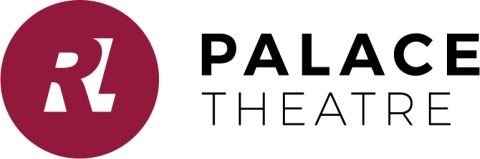 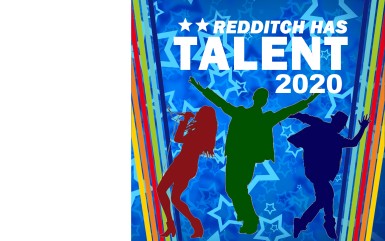 Full Name 										DOB  							 if 18 years or over complete form A2 Address 																					

Postcode 						School/college 									Mobile  					Email 											Parental/Carer consent required Name 					    Relationship to applicant 				Address if different to above 									Contact details – these will be used to arrange audition Mobile 					 Email 									I give permission for my son/daughter to audition for Redditch Has Talent and, if successful, confirm that they are available to perform at the RHT 2020 Final at the Palace Theatre on 2 July. Signed								 Date 				Auditioning for RHT 2020 couldn’t be simpler. Act now before applications close on 28th February 2020.  Send in a recording of your act with the application form (new streamlined version for schools and large groups).  Minimum length 30 seconds. We will only watch the first 5 minutes of any clip sent. Mobile phone footage is fine!  No audio editing or effects are permitted. Only one recording per act. Successful applicants will be called to the live auditions held at the Palace Theatre Studio in March 2020, where we will select our finalists for the Redditch has Talent 2020 Final on 2 July.  Please note: the piece you perform at live auditions will be the piece performed at the Final. Email recording and application from to RHTpalace@gmail.com or submit to Palace Theatre Box Office or send to:
RHT Auditions, 
C/O Maria Brannelly, 
Palace Theatre, 
Alcester Street, 
Redditch. 
B98 8AEThe judge’s decisions are final and no discussions or correspondence concerning such decision may ensue. 